	                   Istituto Comprensivo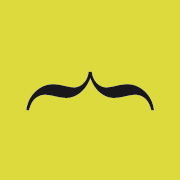 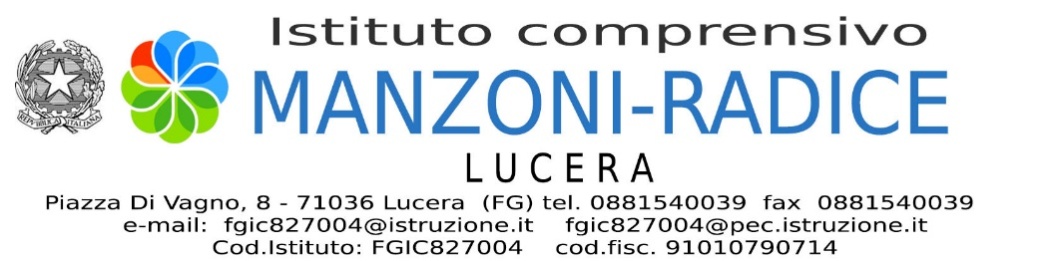 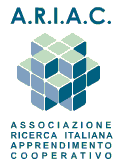       Kublai - Libreria Dolceria                  Manzoni-RadiceIncontro a LuceraLA VITA SEGRETA DELLA STRADALaboratorio itinerante per la ri-scoperta di sé a cura di Annamaria Bartoccioli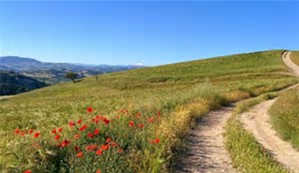 Non so dove una strada mi porterà … ma mi distoglierà dall’assopimento, dal ripiegamento su di me … la strada è legata alla capacità di meravigliarsi … restituisce fierezza e coraggio … La strada, un uso eccellente della lentezza: intendo dire, della nostra capacità di attardarci accanto a ciò che merita..Dopo che abbiamo stretto amicizia con una strada, moltiplichiamo i pretesti per andarla a trovare … sceglieremo amici che abitano lungo il suo percorso per le vie che l’attraversano.Potremmo riconoscere il valore di una strada dai cambiamenti che produce in noi. Le frasi sparse prese dal libro PASSEGGIATE di Pierre Sansot ispirano l’idea di un nuovo cammino da intraprendere. Un viaggio che ha in sé la promessa di nuove scoperte e il rinforzo dei legami tra i viandanti in cammino. Nuove cartine geografiche da visitare, da respirare: le sorgenti, le distese pianeggianti, i pendii, le montagne, i sentieri alberati, le borgate, le grandi città … archetipi da esplorare e dai quali farsi raccontare.Un laboratorio itinerante che raccoglie parti di ognuno: percorso imprevedibile e meraviglioso che, alla maniera di Pollicino, sassolino dopo sassolino, riporterà parti di noi a casa, ma ri-vissute e ri-significate.Amici viandanti, vi aspettiamo lunedì 4 dicembre 2017, alle ore 16.30 a Lucera Nella bisaccia un carico lieve: semplicemente un oggetto che vi rappresenti, vi racconti, accompagnato da una breve frase esplicativa. Sappiate che occorrerà separarvi da lui per un breve tempo, perché dopo averlo condiviso, lo lasceremo riposare nel buio di una scatola, dove potrà fecondare nuove storie. Di mese in mese, la nostra compagnia di esploratori viandanti andrà a restituirlo con un laboratorio che prenderà vita dall’incontro delle storie narrate, dal silenzio e lo riporterà nella casa da cui è partito.                                                                                               Gruppo ARIAC Istituto “Manzoni-Radice” - Lucera